FotosyntézaPracovní list je určen žákům 2. stupně ZŠ a SŠ. Jeho cílem je přiblížit si klíčové aspekty fotosyntézy – jednoho z nejdůležitějších biochemických procesů na Zemi.FotosyntézaSvět rostlinChloroplasty pod mikroskopemFotosyntéza jako zdroj energieFunkce lesa: Fotosyntéza a koloběh živinProč jsou řasy důležité?Tajemství energie________________________________________________________Na základě svých znalostí (o fotosyntéze) stručně zhodnoť následující tvrzení:„Strom můžeme považovat za zkamenělý vzduch.“ (Marek Orko Vácha)Např.: Z přírodovědného hlediska je to úplná hloupost, protože … / Tvrzení popisuje biologickou skutečnost, konkrétně … atp.Na první pohled fantastické tvrzení se zakládá na velmi přesném popisu biologické skutečnosti. Uhlík z plynného oxidu uhličitého je v procesu fotosyntézy použit na vybudování hmotného rostlinného těla. 2. Rozhodni, která tvrzení jsou pravdivá (P) a která naopak nepravdivá (N):Rostliny mohou buď jen dýchat nebo jen fotosyntetizovat, neumí oboje najednou. (N)Kyslík je odpadní produkt fotosyntézy. (P)Rostliny nejsou schopné fotosyntetizovat při umělém osvětlení. (N)Chloroplasty obsahují zelené barvivo chlorofyl. (P)Fotosyntetizují všechny zelené části rostlin, tedy např. i stonek. (P)Zakroužkuj organismy schopné fotosyntetizovat:     b)       c)  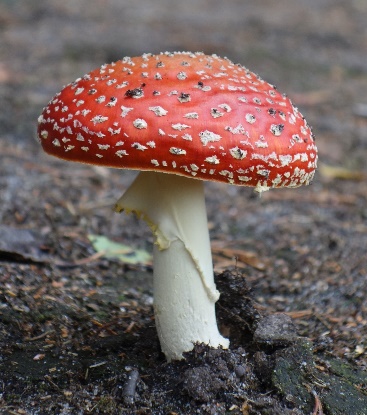 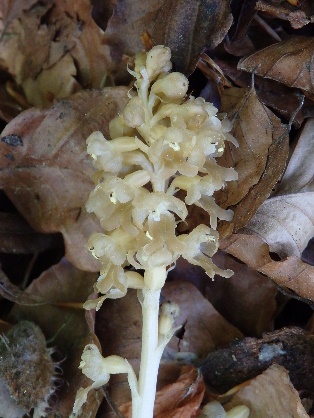 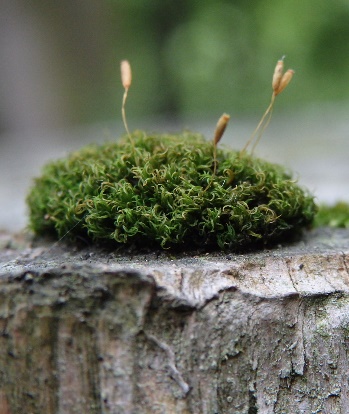 Nezelená rostliny z čeledi vstavačovitých hlístník hnízdák (b) není schopna fotosyntézy a je plně odkázána na mykorhizu.Přeformuluj následující tvrzení tak, aby bylo pravdivé: Rostliny dýchají oxid uhličitý a vydechují kyslík.Tvrzení lze opravit vícero možnými způsoby, např.: Rostliny dýchají kyslík a vydechují oxid uhličitý (podobně jako živočichové). Podstatné je uvědomit si, že rostliny dýchají úplně stejně jako jiné organismy, navíc jsou ale schopné fotosyntézy. Při fotosyntéze dochází ke spotřebě oxidu uhličitého a uvolňování odpadního kyslíku, jedná se tedy o proces opačný k dýchání.Co jsem se touto aktivitou naučil(a):………………………………………………………………………………………………………………………………………………………………………………………………………………………………………………………………………………………………………………………………………………………………………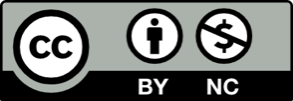 